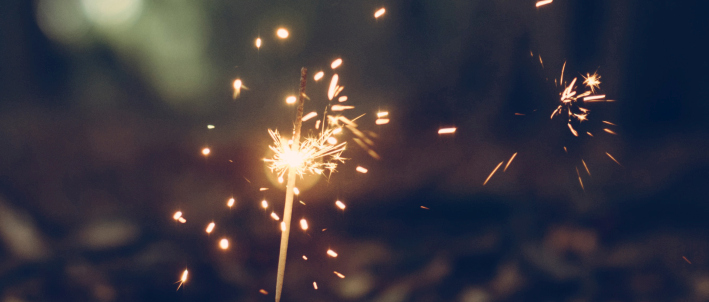 A time for givingWedemark, December 14, 2021 – The Sennheiser Group will once again be marking this holiday season by supporting organizations that take care of the brilliant people that work in our industry. We invite you to learn more about these fantastic organizations – and maybe consider lending them your support, too?The charities chosen have all actively helped support the music industry through the difficult times, which continued throughout 2021. They have been key to advancing important educational subjects, and several of them are doing vital work to support underrepresented groups – whether through culture or gender – in the music industry. At a global level, the Sennheiser Group will support MusiCares and Make Music Matter; in the Americas, we will be supporting The Roadie Clinic as well as SoundGirls, who are active both in the Americas and Europe. In Europe, We Make Events will receive a donation. In APAC, SupportAct in Australia, the Star Association in Singapore, the Japan Association of Stage Sound Creators and the Stage Sound Association of Japan have been selected. “We would like to thank these organizations and charities for the support they provide to the industry and for the difference they make,” said Daniel and Andreas Sennheiser, CEOs of the Sennheiser Group. “We would like to wish everybody peaceful Holidays and to enjoy time together with their nearest and dearest. We also send our best wishes for the New Year and hope that in 2022 we will see the live entertainment industry gain new strength.”https://www.musicares.org/ https://makemusicmatter.org/ https://www.theroadieclinic.com/ https://soundgirls.org/ https://www.plasa.org/we-make-events/ https://supportact.org.au/ https://www.starsg.org/ https://www.jassc.com/mt/ http://www.ssa-j.or.jp/modules/ssaj/index.php?content_id=1 Photo credit: Jamie Street, UnsplashAbout Sennheiser and NeumannAbout Sennheiser and NeumannShaping the future of audio and creating unique sound experiences for customers – this aim unites Sennheiser employees and partners worldwide. The independent family company, which is managed in the third generation by Dr Andreas Sennheiser and Daniel Sennheiser, is today one of the world’s leading manufacturers of headphones, microphones and wireless transmission systems. As part of the Sennheiser Group, Georg Neumann GmbH, known as “Neumann.Berlin”, is one of the world’s leading manufacturers of studio-grade audio equipment and the creator of recording microphone legends including the U 47, M 49, U 67 and U 87. Since 2010, the company has expanded its expertise in electro-acoustic transducer design to also include the studio monitor market, and added studio monitoring headphones to its portfolio in early 2019. In 2020, the Sennheiser Group generated turnover totaling €573.5 million. www.sennheiser.com | www.neumann.comGlobal Press ContactsAndreas Sablotny	Stephanie SchmidtAndreas.sablotny@neumann.com	stephanie.schmidt@sennheiser.com+49 (30) 41 77 24 - 19	+49 (5130) 600 – 1275